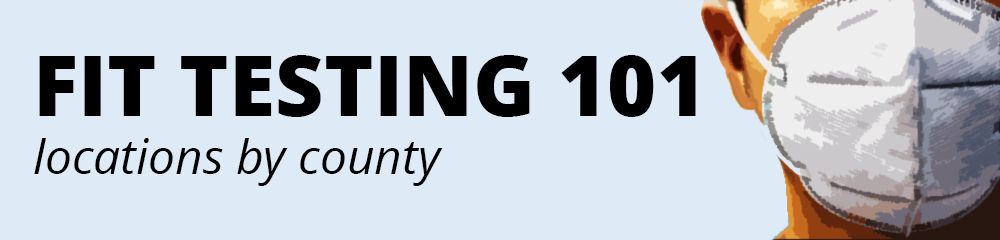 This guide was developed for informational purposes during the COVID-19 pandemic. DSHS offers no recommendation or endorsement for any listed location. Employers should independently research fit testing services. Employers must independently verify that any fit testing satisfies WAC 296-842-22010. ADAMSASOTINBENTONConfluence Health(509) 764-6400840 E Hill AveMoses Lake, WAColumbia Safety(509) 820-3883 418 N Kellogg St, STE DKennewick, WA 99336Lourdes Occ. Health(509) 546-2222 9915 Sandifur PkwyPasco, WA 99301Columbia Safety(509) 820-3883 418 N Kellogg St, STE DKennewick, WA 99336Lourdes Occ. Health (509) 546-2222 9915 Sandifur PkwyPasco, WA 99301CHELANCLALLAMCLARKConfluence Health (509) 436-4009317 N. Mission StWenatchee, WA 98801The Doctors Clinic(360) 782-33009621 Ridgetop Blvd NW,Silverdale, WA 98363Performance Occ. Health(360) 334-700111109 NE 14th St, STE AVancouver, WA 98684COLUMBIACOWLITZDOUGLASColumbia Safety(509) 820-3883 418 N Kellogg St, STE DKennewick, WA 99336Lourdes Occ. Health(509) 546-2222 9915 Sandifur PkwyPasco, WA 99301Performance Occ. Health(360) 524-39291118 14th Avenue,Longview WA 98632Confluence Health(509) 436-4009317 N. Mission StWenatchee, WA 98801FERRYFRANKLINGARFIELDNorth Valley Hospital 509-486-311022 W. First StTonasket, WA 98855Confluence Health(509) 826-1800916 Koala DrOmak, WA 98841Columbia Safety(509) 820-3883 418 N Kellogg St, STE DKennewick, WA 99336Lourdes Occ. Health (509) 546-22229915 Sandifur PkwyPasco, WA 99301Columbia Safety(509) 820-3883 418 N Kellogg St, STE DKennewick, WA 99336Lourdes Occ. Health (509) 546-22229915 Sandifur PkwyPasco, WA 99301FERRYFRANKLINGARFIELDNorth Valley Hospital 509-486-311022 W. First StTonasket, WA 98855Confluence Health(509) 826-1800916 Koala DrOmak, WA 98841Columbia Safety(509) 820-3883 418 N Kellogg St, STE DKennewick, WA 99336Lourdes Occ. Health (509) 546-22229915 Sandifur PkwyPasco, WA 99301Columbia Safety(509) 820-3883 418 N Kellogg St, STE DKennewick, WA 99336Lourdes Occ. Health (509) 546-22229915 Sandifur PkwyPasco, WA 99301GRANTGRAYS HARBORISLANDConfluence Health(509) 764-6400840 E Hill AveMoses Lake, WA 98837Concentra Urgent Care(360) 455-13503928 Pacific Avenue SELacey, WA 98503Central Welding Supply(360) 651-230713300 38th Avenue NEMarysville, WA 98271Concentra Urgent Care(425) 259-03003726 Broadway, STE 101Everett, WA 98201JEFFERSONKINGKITSAPThe Doctors Clinic(360) 782-33009621 Ridgetop Blvd NW,Silverdale, WA 98363Central Welding Supply(425) 228-221815700 Nelson Road SouthTukwila WA 98188Concentra Urgent Care(206) 624-36513223 1st Ave S. STE CSeattle WA 98134The Doctors Clinic(360) 782-33009621 Ridgetop Blvd NW,Silverdale, WA 98363KITTITASKLICKITATLEWISConfluence Health(509) 436-4009317 N. Mission StWenatchee, WA 98801KVH Workplace Health(509) 933-8830702 E Mountain View AveEllensburg, WA 98926Yakima Worker Care(509) 575-2949409 12th AvenueYakima, WA 98902Concentra Urgent Care(360) 455-13503928 Pacific Avenue SELacey, WA 98503LINCOLNMASONOKANOGANConcentra Urgent Care(509) 747-07702005 E. 29th AveSpokane, WA 99203Concentra Urgent Care(360) 455-13503928 Pacific Avenue SELacey, WA 98503North Valley Hospital 509-486-311022 W. First StTonasket, WA 98855Confluence Health, Omak Clinic(509) 826-1800916 Koala DrOmak, WA 98841PACIFICPEND OREILLEPIERCEPerformance Occ. Health(360) 524-39291118 14th Avenue,Longview WA 98632Concentra Urgent Care(509) 747-07702005 E. 29th AveSpokane, WA 999203Occupational Medicine Clinic(253) 922-95704703 Pacific Hwy E STE ATacoma, WA 98424Concentra Urgent Care(253) 475-59082624 South 38th St. STE CTacoma, WA 98409SAN JUANSKAGITSKAMANIACentral Welding Supply(360) 651-230713300 38th Avenue NortheastMarysville, WA 98271Care Medical Group(360) 734-43004043 Northwest Ave Bellingham WA 98226Central Welding Supply(360) 651-230713300 38th Avenue NEMarysville, WA 98271Concentra Urgent Care(425) 259-03003726 Broadway, STE 101Everett, WA 98201Performance Occ. Health(360) 334-700111109 NE 14th St, STE AVancouver, WA 98684SNOHOMISHSPOKANESTEVENSCentral Welding Supply(360) 651-230713300 38th Avenue NortheastMarysville, WA 98271Concentra Urgent Care(425) 259-03003726 Broadway STE 101Everett, WA 98201Concentra Urgent Care(509) 747-07702005 E. 29th AveSpokane, WA 999203Providence Occupational Med(509) 944-890716528 E Desmet Ct STE 1600Spokane WA 99216Concentra Urgent Care(509) 747-07702005 E. 29th AveSpokane, WA 999203THURSTONWAHKIAKUMWALLA WALLAConcentra Urgent Care(360) 455-13503928 Pacific Avenue SELacey, WA 98503Performance Occ. Health(360) 524-39291118 14th Avenue,Longview WA 98632Columbia Safety(509) 820-3883 418 N Kellogg St, STE DKennewick, WA 99336Lourdes Occupational Health(509) 724-43009915 Sandifur PkwyPasco, WA 99301WHATCOMWHITMANYAKIMACare Medical Group(360) 724-43004043 Northwest Ave Bellingham WA 98226Concentra Urgent Care(509) 747-07702005 E. 29th AveSpokane, WA 999203Yakima Worker Care(509) 575-2949409 12th AvenueYakima, WA 98902